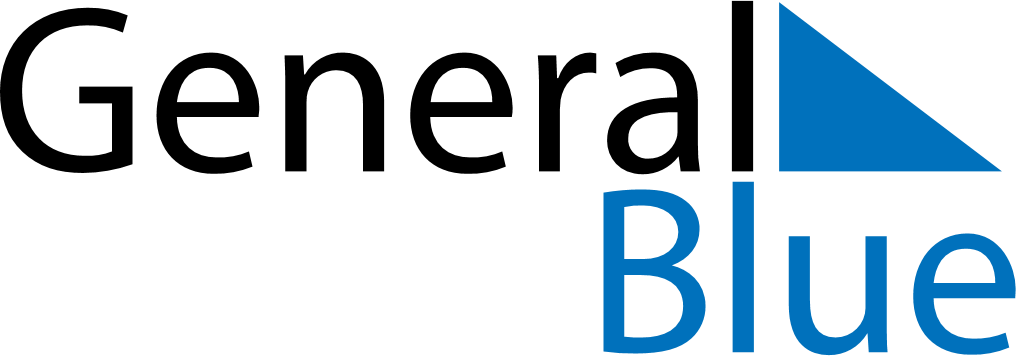 April 2024April 2024April 2024April 2024April 2024April 2024Nizhniy Novgorod, RussiaNizhniy Novgorod, RussiaNizhniy Novgorod, RussiaNizhniy Novgorod, RussiaNizhniy Novgorod, RussiaNizhniy Novgorod, RussiaSunday Monday Tuesday Wednesday Thursday Friday Saturday 1 2 3 4 5 6 Sunrise: 5:33 AM Sunset: 6:41 PM Daylight: 13 hours and 8 minutes. Sunrise: 5:31 AM Sunset: 6:44 PM Daylight: 13 hours and 12 minutes. Sunrise: 5:28 AM Sunset: 6:46 PM Daylight: 13 hours and 17 minutes. Sunrise: 5:25 AM Sunset: 6:48 PM Daylight: 13 hours and 22 minutes. Sunrise: 5:23 AM Sunset: 6:50 PM Daylight: 13 hours and 27 minutes. Sunrise: 5:20 AM Sunset: 6:52 PM Daylight: 13 hours and 31 minutes. 7 8 9 10 11 12 13 Sunrise: 5:17 AM Sunset: 6:54 PM Daylight: 13 hours and 36 minutes. Sunrise: 5:15 AM Sunset: 6:56 PM Daylight: 13 hours and 41 minutes. Sunrise: 5:12 AM Sunset: 6:58 PM Daylight: 13 hours and 45 minutes. Sunrise: 5:10 AM Sunset: 7:00 PM Daylight: 13 hours and 50 minutes. Sunrise: 5:07 AM Sunset: 7:02 PM Daylight: 13 hours and 55 minutes. Sunrise: 5:04 AM Sunset: 7:04 PM Daylight: 13 hours and 59 minutes. Sunrise: 5:02 AM Sunset: 7:06 PM Daylight: 14 hours and 4 minutes. 14 15 16 17 18 19 20 Sunrise: 4:59 AM Sunset: 7:08 PM Daylight: 14 hours and 9 minutes. Sunrise: 4:57 AM Sunset: 7:10 PM Daylight: 14 hours and 13 minutes. Sunrise: 4:54 AM Sunset: 7:12 PM Daylight: 14 hours and 18 minutes. Sunrise: 4:52 AM Sunset: 7:15 PM Daylight: 14 hours and 22 minutes. Sunrise: 4:49 AM Sunset: 7:17 PM Daylight: 14 hours and 27 minutes. Sunrise: 4:47 AM Sunset: 7:19 PM Daylight: 14 hours and 32 minutes. Sunrise: 4:44 AM Sunset: 7:21 PM Daylight: 14 hours and 36 minutes. 21 22 23 24 25 26 27 Sunrise: 4:42 AM Sunset: 7:23 PM Daylight: 14 hours and 41 minutes. Sunrise: 4:39 AM Sunset: 7:25 PM Daylight: 14 hours and 45 minutes. Sunrise: 4:37 AM Sunset: 7:27 PM Daylight: 14 hours and 50 minutes. Sunrise: 4:34 AM Sunset: 7:29 PM Daylight: 14 hours and 54 minutes. Sunrise: 4:32 AM Sunset: 7:31 PM Daylight: 14 hours and 59 minutes. Sunrise: 4:29 AM Sunset: 7:33 PM Daylight: 15 hours and 3 minutes. Sunrise: 4:27 AM Sunset: 7:35 PM Daylight: 15 hours and 8 minutes. 28 29 30 Sunrise: 4:25 AM Sunset: 7:37 PM Daylight: 15 hours and 12 minutes. Sunrise: 4:22 AM Sunset: 7:39 PM Daylight: 15 hours and 17 minutes. Sunrise: 4:20 AM Sunset: 7:41 PM Daylight: 15 hours and 21 minutes. 